中山博爱行动义工夏装式样夏装：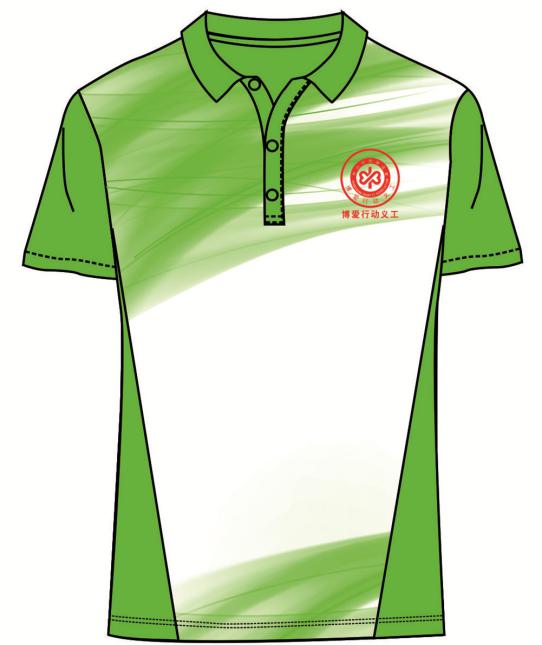 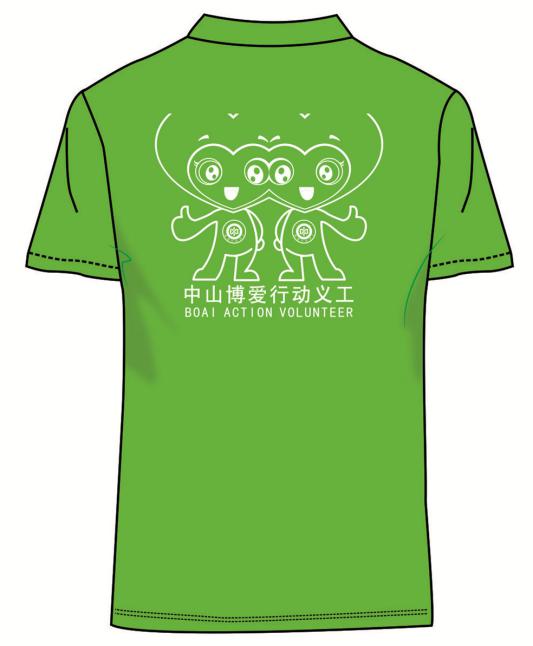   （正面）                          （背面）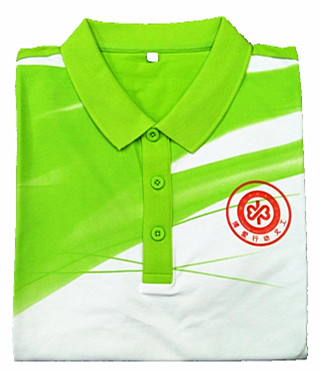 